AufgabenformularStandardillustrierende Aufgaben veranschaulichen beispielhaft Standards für Lehrkräfte, Lernende und Eltern. Hinweis: Wünschenswert ist die Entwicklung von mehreren Aufgaben zu einer Kompetenz, die die Progression der Standards (A – H) abbilden.Aufgabe und Material:WORD GAMEComplete the cards with the words from the box. There are two words you do not need.  Ergänze die Karten mit den passenden Wörtern aus dem Kasten. Zwei Wörter bleiben übrig.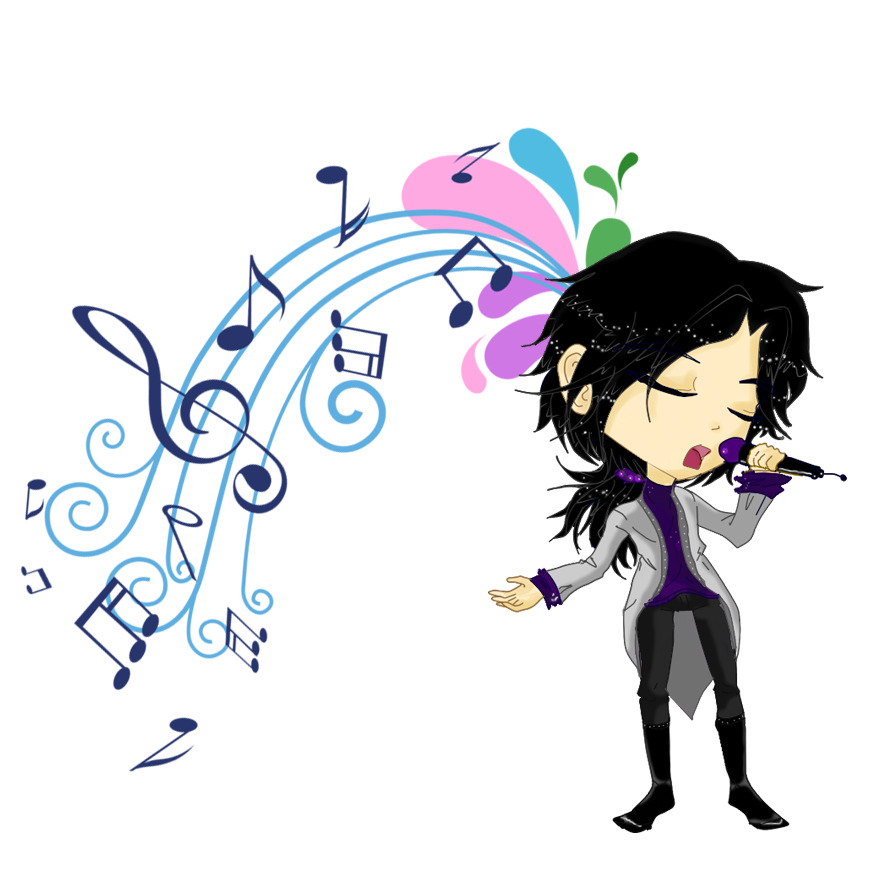 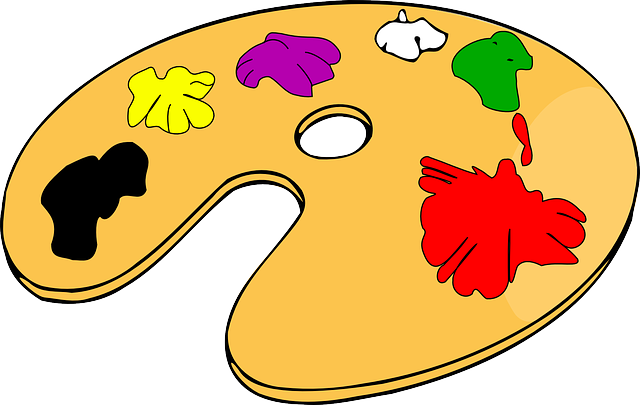 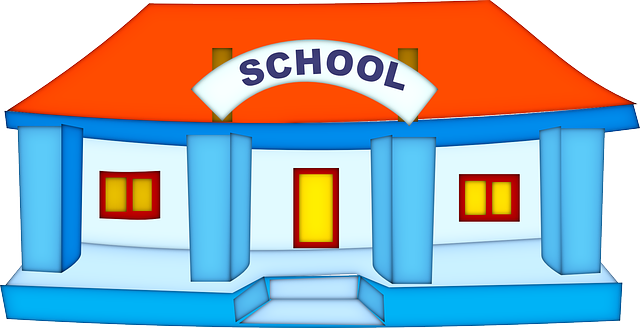 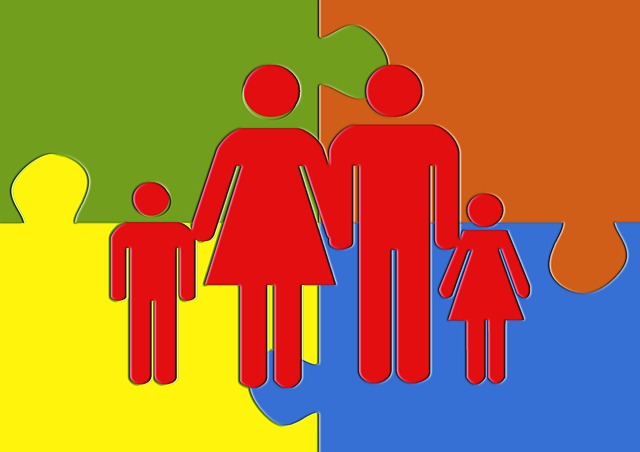  LISUM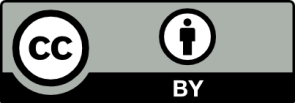 Ausgenommen: Piktogramm „music“, hier gilt die Lizenz CC BY NC NDhttp://nancy-hiwatari.deviantart.com/art/The-color-of-music-481142630Bildquellen: Colours: https://pixabay.com/de/farbpalette-farbe-holz-malerei-30125; 24.08.2015Music: http://nancy-hiwatari.deviantart.com/art/The-color-of-music-481142630; 24.08.2015School: https://pixabay.com/de/schule-geb%C3%A4ude-bildung-eigentum-295210; 24.08.2015Family: https://pixabay.com/de/puzzle-familie-vater-mutter-kinder-210786; 24.08.2015Erwartungshorizont: LISUMAusgenommen: Piktogramm „music“, hier gilt die Lizenz CC BY NC NDhttp://nancy-hiwatari.deviantart.com/art/The-color-of-music-481142630Bildquellen: Colours: https://pixabay.com/de/farbpalette-farbe-holz-malerei-30125; 24.08.2015Music: http://nancy-hiwatari.deviantart.com/art/The-color-of-music-481142630; 24.08.2015School: https://pixabay.com/de/schule-geb%C3%A4ude-bildung-eigentum-295210; 24.08.2015Family: https://pixabay.com/de/puzzle-familie-vater-mutter-kinder-210786; 24.08.2015 FachEnglischEnglischEnglischKompetenzbereichFunktionale kommunikative KompetenzFunktionale kommunikative KompetenzFunktionale kommunikative KompetenzKompetenzSchreibenVerfügen über sprachliche MittelSchreibenVerfügen über sprachliche MittelSchreibenVerfügen über sprachliche MittelNiveaustufe(n) A/BA/BA/BStandardDie Schülerinnen und Schüler können eine Reihe von oft gehörten, gesprochenen und gesehenen Wörtern oder kurzen Sätzen abschreiben(EN-K1.4.AB)Die Schülerinnen und Schüler könneneinzelne, vertraute Wörter und Wendungen aus häufigen Alltagssituationen verständlich nachsprechen und verwenden(EN-K1.6.1)Die Schülerinnen und Schüler können eine Reihe von oft gehörten, gesprochenen und gesehenen Wörtern oder kurzen Sätzen abschreiben(EN-K1.4.AB)Die Schülerinnen und Schüler könneneinzelne, vertraute Wörter und Wendungen aus häufigen Alltagssituationen verständlich nachsprechen und verwenden(EN-K1.6.1)Die Schülerinnen und Schüler können eine Reihe von oft gehörten, gesprochenen und gesehenen Wörtern oder kurzen Sätzen abschreiben(EN-K1.4.AB)Die Schülerinnen und Schüler könneneinzelne, vertraute Wörter und Wendungen aus häufigen Alltagssituationen verständlich nachsprechen und verwenden(EN-K1.6.1)ggf. ThemenfeldIndividuum und Lebenswelt (EN-I1)Individuum und Lebenswelt (EN-I1)Individuum und Lebenswelt (EN-I1)ggf. Bezug Basiscurriculum (BC) oder übergreifenden Themen (ÜT)ggf. Standard BCAufgabenformatAufgabenformatAufgabenformatAufgabenformatoffen	offen	halboffen	geschlossen	xErprobung im Unterricht:Erprobung im Unterricht:Erprobung im Unterricht:Erprobung im Unterricht:Datum: Datum: Jahrgangsstufe: Schulart: Verschlagwortung